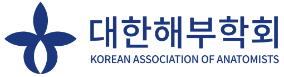 1. 참여기업 정보2. 전시/후원• 후원 / 전시 / 광고 중복 선택 가능• 선착순 마감3. 결제• 지불 방법: 온라인 송금• 8월 31일까지 신청서 송부 및 입금 진행 부탁 드립니다. • 8월 31일까지 50% 환불 가능하며, 8월 31일 이후부터는 환불이 불가함을 참조 부탁 드립니다.Sponsorship & Exhibit Application Form참여기업 정보참여기업 정보참여기업 정보참여기업 정보기업명주소담당자 정보담당자 정보담당자 정보담당자 정보성함직함전화팩스이메일핸드폰후원  Star30,000,000원  Diamond    20,000,000원  Diamond    20,000,000원   Platinum10,000,000원전시 부스  기본 조립 부스 (1부스)  3,000,000원   기본 조립 부스 (1부스)  3,000,000원   기본 조립 부스 (1부스)  3,000,000원   기본 조립 부스 (1부스)  3,000,000원 전시 부스  기본 독립 부스 (1부스)  2,500,000원 ※ 공간만 제공  기본 독립 부스 (1부스)  2,500,000원 ※ 공간만 제공  기본 독립 부스 (1부스)  2,500,000원 ※ 공간만 제공  기본 독립 부스 (1부스)  2,500,000원 ※ 공간만 제공런천 세미나  3,000,000원   3,000,000원   3,000,000원   3,000,000원 스피킹 세션  6,000,000원   6,000,000원   6,000,000원   6,000,000원 초록집 광고  최종 뒷면(속면)(표3) (1면) 3,000,000원   최종 뒷면(속면)(표3) (1면) 3,000,000원   최종 뒷면(속면)(표3) (1면) 3,000,000원   최종 뒷면(속면)(표3) (1면) 3,000,000원 초록집 광고  앞쪽 내지 (1면)   2,000,000원   앞쪽 내지 (1면)   2,000,000원   앞쪽 내지 (1면)   2,000,000원   앞쪽 내지 (1면)   2,000,000원 초록집 광고  뒤쪽 내지 (1면)   2,000,000원   뒤쪽 내지 (1면)   2,000,000원   뒤쪽 내지 (1면)   2,000,000원   뒤쪽 내지 (1면)   2,000,000원 초록집 광고  앞쪽 또는 뒤쪽 내지 (1/2면)   1,000,000원  앞쪽 또는 뒤쪽 내지 (1/2면)   1,000,000원  앞쪽 또는 뒤쪽 내지 (1/2면)   1,000,000원  앞쪽 또는 뒤쪽 내지 (1/2면)   1,000,000원에코백 광고  2,000,000원  ※ 에코백 제작 비용 별도  2,000,000원  ※ 에코백 제작 비용 별도  2,000,000원  ※ 에코백 제작 비용 별도  2,000,000원  ※ 에코백 제작 비용 별도홈페이지 배너광고  고정배너 (1개월)   1,000,000원  고정배너 (1개월)   1,000,000원  고정배너 (12개월)   10,000,000원 (17% 할인)  고정배너 (12개월)   10,000,000원 (17% 할인)홈페이지 배너광고  롤링배너 (1개월)    500,000원  롤링배너 (1개월)    500,000원  롤링배너 (12개월)   5,000,000원  (17% 할인)  롤링배너 (12개월)   5,000,000원  (17% 할인)후원사 로고 광고  (홍보물 1개당)   500,000원  (홍보물 1개당)   500,000원  (홍보물 1개당)   500,000원  (홍보물 1개당)   500,000원Break Time 광고  (옵션1)   3,000,000원  (옵션1)   3,000,000원  (옵션1)   3,000,000원  (옵션1)   3,000,000원Break Time 광고  (옵션2)   2,000,000원  (옵션2)   2,000,000원  (옵션2)   2,000,000원  (옵션2)   2,000,000원포토존 광고  (1개)     3,000,000원  (1개)     3,000,000원  (1개)     3,000,000원  (1개)     3,000,000원비고참조사항 작성 부탁 드립니다.참조사항 작성 부탁 드립니다.참조사항 작성 부탁 드립니다.참조사항 작성 부탁 드립니다.총금액________________________원________________________원________________________원________________________원계좌정보하나은행 / 576-910021-13405 / 대한해부학회